Сизинские вести № 1118.04.2022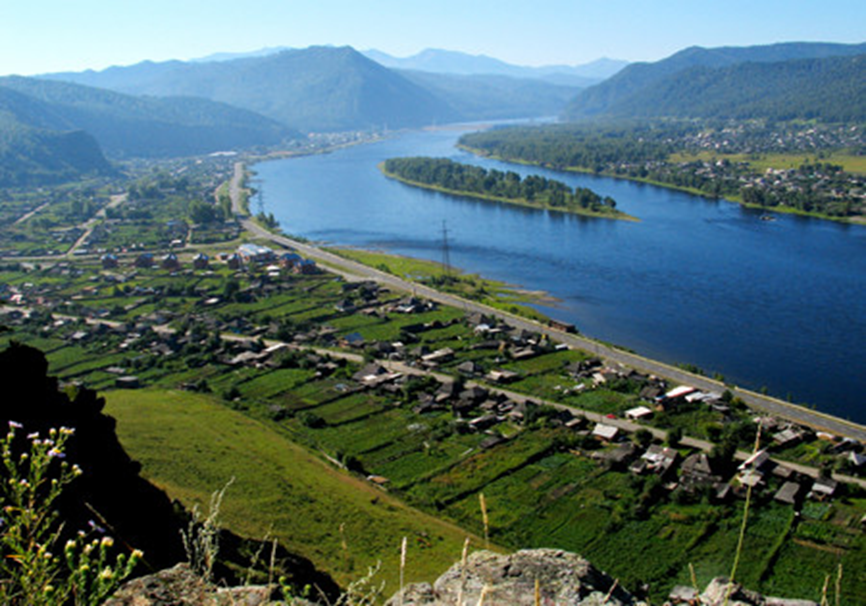 	Газета распространяется бесплатно*Орган издания Муниципальное образование «Сизинский сельсовет»СЕГОДНЯ В НОМЕРЕ: Постановление администрации Сизинского сельсовета №33 от 11.04.2022 «О внесении изменений в Постановление  администрации Сизинского сельсовета № 148 от 28.08.2014»………………………………………………………………………………...……...стр.2Постановление администрации Сизинского сельсовета №34 от 14.04.2022 «Об утверждении Плана мероприятий («дорожной карты») по повышению значений показателей доступности для инвалидов объектов и услуг в муниципальном образовании Сизинский сельсовет на 2022-2028 годы» ……………………………………………………………………………………….стр.3Постановление администрации Сизинского сельсовета №35 от 18.04.2022 «О проведении месячника по благоустройству и наведению санитарного порядка в населенных пунктах Сизинского сельсовета» ……………………………………………………………………….стр.10				РОССИЙСКАЯ ФЕДЕРАЦИЯКРАСНОЯРСКИЙ КРАЙ ШУШЕНСКИЙ РАЙОНАДМИНИСТРАЦИЯ СИЗИНСКОГО СЕЛЬСОВЕТАПОСТАНОВЛЕНИЕ11. 04. 2022                                  с. Сизая                                                   № 33О внесении изменений в Постановление  администрации Сизинского сельсовета № 148 от 28.08.2014 «Об отмене постановления администрации Сизинского сельсовета от 23.06.2011 №75 (в ред.от 18.04.2014 №72) «Об утверждении административного регламента по предоставлению муниципальной услуги «Выдача разрешений на строительство, реконструкцию, капитальный ремонт объектов капитального строительства, а также на ввод объектов в эксплуатацию» и утверждении административного регламента по предоставлению муниципальной услуги «Подготовка и выдача разрешений на строительство, реконструкцию объектов капитального строительства Сизинским сельсоветом»  На основании Федерального закона от 06.12.2021 №408-ФЗ «О внесении изменений в отдельные законодательные акты Российской Федерации», руководствуясь Уставом Сизинского сельсовета, постановляю: 1.	Внести  следующие изменения в  Постановление  администрации Сизинского сельсовета №148 «Об отмене постановления администрации Сизинского сельсовета от 23.06.2011 №75 (в ред.от 18.04.2014 №72) «Об утверждении административного регламента по предоставлению муниципальной услуги «Выдача разрешений на строительство, реконструкцию, капитальный ремонт объектов капитального строительства, а также на ввод объектов в эксплуатацию» и утверждении административного регламента по предоставлению муниципальной услуги «Подготовка и выдача разрешений на строительство, реконструкцию объектов капитального строительства Сизинским сельсоветом» :1.1. Абзац 6) пункта 2.6.1. раздела 2 административного регламента дополнить словами «, согласие правообладателей всех домов блокированной застройки в одном ряду в случае реконструкции одного из домов блокированной застройки»;1.2. Абзац 7 пункта 2.6.1 раздела 2 Регламента изложить в новой редакции:«уникальный номер записи об аккредитации юридического лица, выдавшего положительное заключение негосударственной экспертизы проектной документации, в государственном реестре юридических лиц , аккредитованных на право проведения негосударственной экспертизы проектной документации и (или) негосударственной экспертизы результатов инженерных изысканий, в случае, если представлено заключение негосударственной экспертизы проектной документации».1.3. Дополнить административный регламент пункт 2.4 следующего содержания:1) «В случае, если после выдачи разрешения на ввод объекта капитального строительства в эксплуатацию в связи с приостановлением осуществления государственного кадастрового учета и (или) государственной регистрации прав (отказом в осуществлении государственного кадастрового учета и (или) государственной регистрации прав) для устранения причин такого приостановления (отказа) был подготовлен технический план объекта капитального строительства, содержание которого требует внесения изменений в выданное разрешение на ввод объекта капитального строительства в эксплуатацию, застройщик вправе обратиться в администрацию Сизинского сельсовета, принявшую решение о выдаче разрешения на ввод объекта капитального строительства в эксплуатацию, с заявлением о внесении изменений в данное разрешение.2) Обязательным приложением к указанному в пункте 2.4 подпункт 1) регламента заявлению является технический план объекта капитального строительства. Застройщик также представляет иные документы, предусмотренные пунктом 2.6.2  административного регламента, если в такие документы внесены изменения в связи с подготовкой технического плана объекта капитального строительства в соответствии с пунктом 2.4 подпункт 1) административного регламента.3) В срок не более чем пять рабочих дней со дня получения заявления застройщика о внесении изменений в разрешение на ввод объекта капитального строительства в эксплуатацию, администрация Сизинского сельсовета, выдавшая разрешение на ввод объекта капитального строительства в эксплуатацию, принимает решение о внесении изменений в разрешение на ввод объекта капитального строительства в эксплуатацию или об отказе во внесении изменений в данное разрешение с указанием причин отказа».1.4. Пункт 2.7.3 административного регламента изложить в новой редакции: «Основанием для отказа в выдаче разрешения на ввод объекта в эксплуатацию, во внесении изменений в разрешение на ввод объекта капитального строительства в эксплуатацию является: ».1.5. Подпункт д) пункта 2.6.1 административного регламента изложить в новой редакции:«акт о подключении (технологическом присоединении) построенного, реконструированного объекта капитального строительства к сетям инженерно- технического обеспечения (в случае, если такое подключение (технологическое присоединение) этого объекта предусмотрено проектной документацией)».2. Постановление вступает в силу после официального опубликования в газете «Сизинские вести».3. Контроль за исполнением настоящего постановления оставляю за собой.Глава Сизинского сельсовета					Т.А. КоробейниковаРОССИЙСКАЯ ФЕДЕРАЦИЯАДМИНИСТРАЦИЯ СИЗИНСКОГО СЕЛЬСОВЕТАШУШЕНСКОГО РАЙОНА КРАСНОЯРСКОГО КРАЯП О С Т А Н О В Л Е Н И Е     от 14.04.2022 г.                                 с. Сизая                                                №  34Об утверждении Плана мероприятий («дорожной карты») по повышению значений показателей доступности для инвалидов объектов и услуг в муниципальном образовании Сизинский сельсовет на 2022-2028 годы        В соответствии с пунктом 3 постановления Правительства Российской Федерации от 17 июня 2015 года № 599 «О порядке и сроках разработки федеральными органами исполнительной власти, органами исполнительной власти субъектов Российской Федерации, органами местного самоуправления мероприятий по повышению значений показателей доступности для инвалидов объектов и услуг в установленных сферах деятельности», организационно-методическими рекомендациями Министерства труда и социальной защиты Российской Федерации от 17 марта 2015 года № 13-6/10/П-1369 о разработке комплекса мероприятий по повышению значений показателей доступности для инвалидов и других маломобильных групп населения объектов и услуг в сфере полномочий органов местного самоуправления, установленных Федеральным законом от 06 октября 2003 года № 131-ФЗ «Об общих принципах организации местного самоуправления в Российской Федерации», руководствуясь Уставом Сизинского сельсовета, ПОСТАНОВЛЯЮ:Утвердить План мероприятий («дорожную карту») по повышению значений показателей доступности для инвалидов объектов и услуг муниципальном образовании Сизинский сельсовет на 2022 – 2028 годы, согласно приложению №1 к настоящему постановлению.Ответственным лицам за реализацию плана мероприятий («дорожной карты») провести мероприятия по обеспечению доступности объектов и услуг в приоритетных сферах жизнедеятельности инвалидов на территории сельсовета.Признать утратившим силу постановление администрации Сизинского сельсовета от 26.08.2016 г. №217 «Об утверждении Плана мероприятий («дорожной карты») «Повышение значений показателей доступности объектов и услуг в приоритетных сферах жизнедеятельности инвалидов на территории МО Сизинский сельсовет».Контроль  за  выполнением  данного постановления оставляю за собой. Постановление вступает в силу его официального опубликования (обнародования).    Настоящее постановление опубликовать в газете «Сизинские вести» и разместить на официальном сайте Сизинского сельсовета.          Глава Сизинского сельсовета                          Т.А. Коробейникова        Приложение № 1 к постановлению                                                        администрации Сизинского сельсовета  от 14.04.2022г.  № 34ПЛАН МЕРОПРИЯТИЙ(«ДОРОЖНАЯ КАРТА») ПО ПОВЫШЕНИЮ ЗНАЧЕНИЙ ПОКАЗАТЕЛЕЙ ДОСТУПНОСТИ ДЛЯ ИНВАЛИДОВ ОБЪЕКТОВ И УСЛУГ В МО СИЗИНСКИЙ СЕЛЬСОВЕТ на 2022 - 2028 годыI. ОБЩЕЕ ОПИСАНИЕ ПЛАНА МЕРОПРИЯТИЙ «ДОРОЖНОЙ КАРТЫ»ПО ПОВЫШЕНИЮ ЗНАЧЕНИЙ ПОКАЗАТЕЛЕЙ ДОСТУПНОСТИ ДЛЯ ИНВАЛИДОВ ОБЪЕКТОВ И УСЛУГ В МО СИЗИНСКИЙ СЕЛЬСОВЕТ на 2022 - 2028 годы1. Реализация настоящего Плана мероприятий («дорожной карты») по повышению значений показателей доступности для инвалидов объектов и услуг в муниципальном образовании Сизинский сельсовет на 2022 - 2028 годы (далее соответственно – план, «дорожная карта») направлена на обеспечение доступности приоритетных объектов и услуг в приоритетных сферах жизнедеятельности инвалидов и других маломобильных групп населения (далее – МГН) в МО Сизинский сельсовет, преодоление социальной разобщенности в обществе.2. Создание доступной среды жизнедеятельности для инвалидов и других МГН (людей, испытывающих затруднения при самостоятельном передвижении, получении услуг, необходимой информации или при ориентировании в пространстве) является составной частью социальной политики органов местного самоуправления муниципального образования Сизинский сельсовет.3. Для обеспечения беспрепятственного доступа инвалидов и других МГН к объектам и услугам, предоставляемым населению в сельском поселении, необходимо выявить и устранить барьеры, мешающие обеспечению доступности в здания, сооружения и получению услуг в приоритетных сферах жизнедеятельности, включая образовательные и медицинские организации, спортивные сооружения, учреждения культуры,  транспорта.4. «Дорожная карта» предусматривает следующие направления реализации мероприятий:1) повышение уровня доступности объектов и услуг в сфере культуры и спорта;2) преодоление социальной разобщенности в обществе и формирование позитивного отношения к проблемам инвалидов и к проблеме обеспечения доступной среды жизнедеятельности для инвалидов и других МГН.5. Реализация мероприятий «дорожной карты» осуществляется за счет средств федерального бюджета, краевого бюджета, средств бюджета муниципального образования Сизинский сельсовет, иных источников.          6. Мероприятия «дорожной карты» рассчитаны на реализацию в период с 2022 по 2028 годы. В случае невозможности полностью приспособить действующие объекты для нужд инвалидов, осуществляется система оказания им услуг специалистами администрации на дому и по телефону. Данные услуги являются бесплатными.                                       II. ЦЕЛИ «ДОРОЖНОЙ КАРТЫ»8. Целями «дорожной карты» являются:1) повышение уровня доступности объектов и услуг в сфере культуры, физической культуры и спорта;2) преодоление социальной разобщенности в обществе и формирование позитивного отношения к проблемам инвалидов и к проблеме обеспечения доступной среды жизнедеятельности для инвалидов и других МГН.III. ОЖИДАЕМЫЕ РЕЗУЛЬТАТЫ РЕАЛИЗАЦИИ «ДОРОЖНОЙ КАРТЫ»9. Ожидаемые результаты реализации «дорожной карты»:1) повышение доступности объектов и услуг для инвалидов и других МГН, создание для них равных возможностей участия в жизни общества и повышение качества жизни на основе создания доступной среды жизнедеятельности;2) социальная эффективность, которая будет выражаться в снижении социальной напряженности в обществе:а) за счет увеличения уровня информированности граждан с ограниченными возможностями здоровья о доступных социально значимых объектах и услугах, о формате их предоставления;б) за счет преодоления социальной изоляции и включенности граждан с различными ограничениями в жизнь общества, в том числе в совместные с другими гражданами мероприятия (в том числе досуговые, культурные);в) по результатам информационных кампаний и акций средств массовой информации по освещению проблем граждан с ограниченными возможностями здоровья;           IV. ПЕРЕЧЕНЬ МЕРОПРИЯТИЙ «ДОРОЖНОЙ КАРТЫ»	10.Таблица повышения значений показателей доступности для инвалидов объектов и услуг в муниципальном образовании Сизинский сельсовет приведена в приложении № 2 к настоящей дорожной карте         Перечень мероприятий «дорожной карты», реализуемых для достижения запланированных значений показателей доступности для инвалидов объектов и услуг в муниципальном образовании Сизинский сельсовет приведена в приложении № 3 к настоящей «дорожной карте».                                                                                                                                                                                  Приложение № 2 к постановлению                                                        администрации Сизинского сельсовета  от 14.04.2022г.  № 34                                                                                                                      	Таблица                              повышения значений показателей доступности для инвалидов объектов и услуг в МО Сизинский сельсовет  *Учреждения, не подведомственные администрации Сизинского  сельсовета, исполняют мероприятия по согласованию Приложение № 3к постановлению                                                        администрации Сизинского сельсовета  от 14.04.2022г.  № 34ПЕРЕЧЕНЬ МЕРОПРИЯТИЙ,реализуемых для достижения запланированных значений показателей доступности для инвалидов объектов и услуг в МО Сизинский сельсовет	Реализация плана мероприятий позволит:- создать инвалидам и маломобильным группам населения дополнительные условия для преодоления ими ограничений жизнедеятельности и возможности равного участия в жизни общества наряду с другими гражданами;- повысить социальную активность и независимость инвалидов и маломобильных групп населения;- увеличить удельный вес минимально доступных объектов социальной инфраструктуры для инвалидов и маломобильных групп населения.РОССИЙСКАЯ ФЕДЕРАЦИЯАДМИНИСТРАЦИЯ СИЗИНСКОГО СЕЛЬСОВЕТАШУШЕНСКОГО РАЙОНА КРАСНОЯРСКОГО КРАЯ                                            П О С Т А Н О В Л Е Н И Е          от 18.04.2022                        с. Сизая                               № 35 О проведении месячника по благоустройству и наведению санитарного порядка в населенных пунктах Сизинского сельсовета В целях улучшения санитарного состояния и благоустройства населенных пунктов Сизинского сельсовета                                           П О С Т А Н О В Л Я Ю: Объявить с 22.04.2022  года по 22.05.2022 года месячник по благоустройству и наведению санитарного порядка в населенных пунктах с. Сизая, д. Голубая, п. Красный Хутор.Создать комиссию по организации и контролю за проведением двухмесячника и подведению итогов, по благоустройству и наведению санитарного порядка и подведению итогов  (Приложение № 1)Закрепить за предприятиями и учреждениями территории МО «Сизинский сельсовет» для уборки мусора (Приложение № 2)Владельцам торговых точек, произвести внешний косметический ремонт зданий, убрать прилегающую территорию в радиусе 30 метров, обеспечить наличие урн, отремонтировать покрасить ограждения.Жителям частного сектора – отремонтировать и покрасить заборы, очистить палисадники и придомовую территорию до проезжей части дорог, убрать сухую траву.Убрать с улиц на свои приусадебные участки дрова, стройматериалы, автомобильную технику, сельхозтехнику и металлолом.Провести 29 апреля 2022 г с 10 часов утра на территории Сизинского сельсовета общий субботник по уборке мусора:– на придомовых территориях;– вдоль берега р. Енисея, р. Сизая, р. Голубая;– несанкционированных свалок.Контроль за исполнением постановления возлагаю на себя.Постановление вступает в силу со дня его подписания. Глава Сизинского сельсовета:                                          Т.А. Коробейникова                                                                                                        Приложение № 1                                                                                             к постановлению                                                                                             администрации                                                                                             Сизинского сельсовета                                                                                             от 18.04.2022  № 35Состав комиссии по проведению итогов двухмесячника по благоустройству и наведению санитарного порядка на территории Сизинского сельсовета Коробейникова Т. А.   – председатель  комиссии  – глава Сизинского сельсовета. Злобин А.В.   – зам. председателя  комиссии – председатель Совета депутатов.Члены комиссии: Волчкова О.В. – зам. главы  Сизинского сельсовета 89130532865Акулич Л.С. –  заведующая филиалом  музея им. И. Ярыгина 89134419442Самойлова О.Г. –  директор ДК 89235933173Бекасова М.В. –  зав. библиотекой  «Светелка» 89134445023Станковцева С.В. – председатель Совета ветеранов 89135243749Окладникова О.В. –  предприниматель 89833711222№ п/п Наименование показателей доступности для инвалидов объектов и услуг Ожидаемые результаты повышения значений показателей  доступности Ожидаемые результаты повышения значений показателей  доступности Ожидаемые результаты повышения значений показателей  доступности Ожидаемые результаты повышения значений показателей  доступности Ожидаемые результаты повышения значений показателей  доступности Ожидаемые результаты повышения значений показателей  доступности Ожидаемые результаты повышения значений показателей  доступности Ожидаемые результаты повышения значений показателей  доступности Ожидаемые результаты повышения значений показателей  доступности Орган (должностное лицо), ответственные за мониторинги достижение запланированных значений показателей доступности для инвалидов объектов и услуг № п/п Наименование показателей доступности для инвалидов объектов и услуг Единица измерения 2022 2023 20242025 2026 2027 2028 Орган (должностное лицо), ответственные за мониторинги достижение запланированных значений показателей доступности для инвалидов объектов и услуг 1 2 3 4 5 6 7 8 9 10   1самостоятельного передвижения, и оказание им помощи от общей численности объектов, на которых инвалидам предоставляются услуги  самостоятельного передвижения, и оказание им помощи от общей численности объектов, на которых инвалидам предоставляются услуги  %102030405070100Собственникиобъектов2 Удельный вес услуг, предоставляемых с использованием русского жестового языка, с доступом сурдопереводчика и тифлосурдопереводчика, от общего количества предоставляемых услуг  % 5 10 30 40 50 70 100 Собственникиобъектов№ п/пНаименование мероприятийНормативный правовой акт (программа), иной документ, которым предусмотрено проведение мероприятияОтветственные исполнители, соисполнителиСрок реализацииОжидаемый результат123456Раздел I. Мероприятия по поэтапному повышению значений показателей доступности для инвалидов объектов инфраструктуры, включая оборудование объектов необходимыми приспособлениямиРаздел I. Мероприятия по поэтапному повышению значений показателей доступности для инвалидов объектов инфраструктуры, включая оборудование объектов необходимыми приспособлениямиРаздел I. Мероприятия по поэтапному повышению значений показателей доступности для инвалидов объектов инфраструктуры, включая оборудование объектов необходимыми приспособлениямиРаздел I. Мероприятия по поэтапному повышению значений показателей доступности для инвалидов объектов инфраструктуры, включая оборудование объектов необходимыми приспособлениямиРаздел I. Мероприятия по поэтапному повышению значений показателей доступности для инвалидов объектов инфраструктуры, включая оборудование объектов необходимыми приспособлениямиРаздел I. Мероприятия по поэтапному повышению значений показателей доступности для инвалидов объектов инфраструктуры, включая оборудование объектов необходимыми приспособлениями1.1.Проведение мониторинга доступности объектов социальной инфраструктуры на территории МО Сизинского сельсоветаСпециалисты администрации МО Сизинского сельсовета2022-2028 ггВыявление нарушений требований доступности с целью устранения1.2. Приведение в соответствие с действующим законодательством административных регламентов оказания муниципальных услуг в целях доступности услуг для инвалидовст. 26 Федерального закона  от 01.12.2014 года № 419-ФЗСпециалисты администрации МО Сизинского сельсовета 2022-2028 гг       Повышение качества предоставляемых услуг  инвалидам1.3.Приобретение и установка информационных табло СП 59.13330.2011Свод правил
«Доступность зданий и сооружений для маломобильных групп населения»
Актуализированная редакция СНиП 35-01-2001Администрация МО Сизинского сельсовета2022-2028 ггСоздание доступности для инвалидов  с нарушением опорно-двигательного аппарата, в том числе инвалидов-колясочников 1.4.Освещение в СМИ о доступности для маломобильных групп и инвалидов услуг учреждений культуры и дополнительного образованияСтатья 15 ФЗ РФ от 24.11.1995 года № 181-ФЗ «О социальной защите инвалидов в Российской Федерации»Администрация МО Сизинского сельсовета2022-2028 гг Повышение качества предоставляемых услуг  инвалидамРаздел II. Мероприятия по поэтапному повышению значений показателей доступности, предоставляемых инвалидам услуг, с учетом имеющихся у них нарушенных функций организма, а также по оказанию им помощи в преодолении барьеров, препятствующих пользованию объектами и услугамиРаздел II. Мероприятия по поэтапному повышению значений показателей доступности, предоставляемых инвалидам услуг, с учетом имеющихся у них нарушенных функций организма, а также по оказанию им помощи в преодолении барьеров, препятствующих пользованию объектами и услугамиРаздел II. Мероприятия по поэтапному повышению значений показателей доступности, предоставляемых инвалидам услуг, с учетом имеющихся у них нарушенных функций организма, а также по оказанию им помощи в преодолении барьеров, препятствующих пользованию объектами и услугамиРаздел II. Мероприятия по поэтапному повышению значений показателей доступности, предоставляемых инвалидам услуг, с учетом имеющихся у них нарушенных функций организма, а также по оказанию им помощи в преодолении барьеров, препятствующих пользованию объектами и услугамиРаздел II. Мероприятия по поэтапному повышению значений показателей доступности, предоставляемых инвалидам услуг, с учетом имеющихся у них нарушенных функций организма, а также по оказанию им помощи в преодолении барьеров, препятствующих пользованию объектами и услугамиРаздел II. Мероприятия по поэтапному повышению значений показателей доступности, предоставляемых инвалидам услуг, с учетом имеющихся у них нарушенных функций организма, а также по оказанию им помощи в преодолении барьеров, препятствующих пользованию объектами и услугами2.1.Мониторинг инвалидов, проживающих на территории МО Сизинский сельсоветАдминистрация МО Сизинского сельсовета2022-2028 гг Повышение качества предоставляемых услуг  инвалидам   2.2.Включение требований к обеспечению условий доступности для инвалидов в административные регламенты предоставления  муниципальных услугст. 26 Федерального закона  от 01.12.2014 года № 419-ФЗСпециалисты администрации МО Сизинского сельсовета 2025г.Повышение качества условий проживания инвалидов   2.3.   Предоставление информации инвалидам с помощью электронных и интернет ресурсов о деятельности учреждений культуры, администрации в доступных для них форматахСпециалисты администрации Сизинского сельсовета, директор МБУК СДК с. Сизая, директор МБУК СБ «Светелка»2022-2028 ггПовышение качества условий проживания инвалидов   2.4.Организация оказания и услуг дистанционно или на домуСтатья 15 ФЗ РФ от 24.11.1995 года № 181-ФЗ «О социальной защите инвалидов в Российской Федерации»Администрация Сизинского сельсовета, МБУК СДК с. Сизая,МБУК СБ «Светелка»2022-2028 ггПовышение качества предоставляемых услуг инвалидамУчредитель:                 Администрация Сизинского сельсоветаАдрес: 662732,  Красноярский край,               Шушенский р-н, с. Сизая,   ул. Ленина, 86-а                                            Тел. 8(39139)22-6-71, факс: 8(39139) 22-4-31Издание утверждено 3.04.2008 г.  тиражом в 500 экземпляров.